School Counselors PLC/MeetingMarch 17, 2015 | 8:15am-12:00pm (all counselors)  1:00pm-3:30pm RAMP Interested CounselorsSylvan and then Meeting Room 4Upcoming Counselor PLC/Meeting Dates: April 21*Topics and times needed can be adjusted.  Some may find topics from the school counselor conference that they wish to share.Every Day is Child Abuse Day in Onslow CountyRecognize it, Report it, Prevent itFebruary 4, 2015You are invited!On behalf of the Guardian ad Litem Program and Onslow County Parks and Recreation, I would like to invite you to join us in recognizing Child Abuse Prevention Month at “ Helicopter Egg Drop and Child Abuse Awareness Festival” at the Onslow Pines Park. The event will take place on Saturday, April 4, 2015 from 9:00am to 2:00pm. We anticipate 5,000 people will attend the event. At 10:00am a helicopter will drop about half of the Easter eggs for the younger children and then when the field is cleared, another drop will be done for the older children. There will be bouncy houses, food vendors, a petting zoo, pony rides and other fun activities at the festival. During the event we plan to have a pledge banner for people and agencies to sign to protect children and promote kids initiatives. We would be honored for you to attend the event with an informational booth or table, free of charge, which demonstrates your agency’s services to children and how to recognize, report and prevent child abuse. We encourage you to wear blue and/or decorate your table with blue ribbons or decorations. Thank you for your interest and consideration of this invitation. If you have any questions, please contact me at 910-346-5335 or nickiebuchanan@gmail.com.Sincerely,Nickie Buchanan                                                                                                             Nickie Buchanan                                                                                                                 Guardian ad LitemItems you will need to provide:-Table(s)-Chairs for your comfort-Tent (if desired)-Any materials for display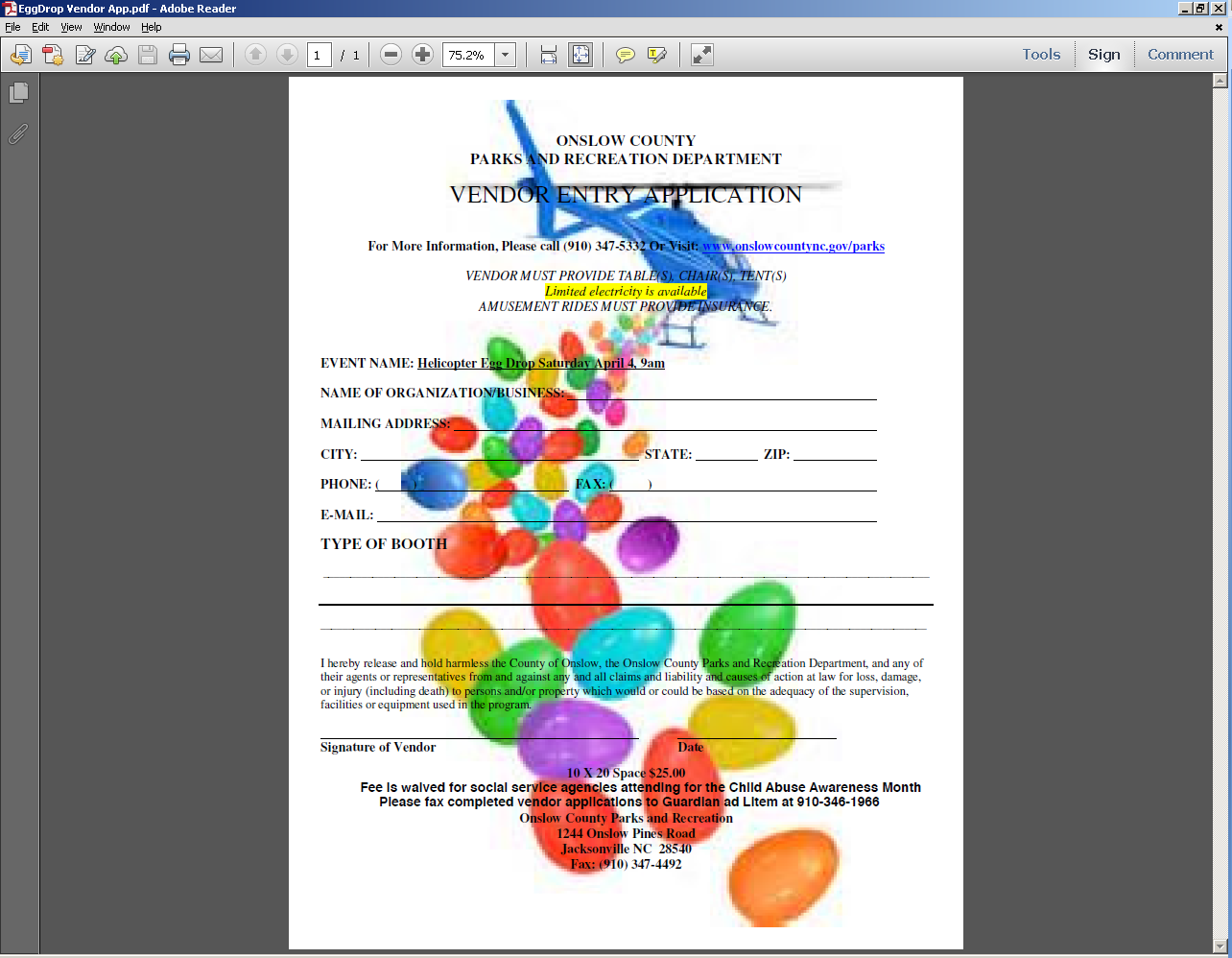 WHATTIMENOTESWelcome8:15-9:15amSylvan Counselor Appreciation Breakfast3605 Henderson Drive, Jacksonville, NC 28546    (910) 455-31369:15-9:45 Travel time and Getting Set in Meeting Room 4Making the ConnectionOCLC Point of Contact9:45International Exchange- Hosting an International Exchange Student –Kerstin Stiffler
Brendan GartnerCounselor Leadership Group10:00Topic: Taking Care of Me  |  Audience: All Counselors  
Led By: Shawna Augherton, Veronica Fair, Katy Sepanski, Melissa Jaworowski (Time? minutes)Counselor Leadership Group10:30Topic: Small Groups (Military, etc.)  |  Audience: All Counselors  
Led By: Kristina McGirt, Brittany Norman and Guest, Jayne Miller (30 minutes)High School Counselors- Break Out- Location- Meeting Room 3 (trailer at back of other parking lot) (11:00am-12:00pm)High School Counselors- Break Out- Location- Meeting Room 3 (trailer at back of other parking lot) (11:00am-12:00pm)High School Counselors- Break Out- Location- Meeting Room 3 (trailer at back of other parking lot) (11:00am-12:00pm)Counselor Leadership Group(High School)11:00Topic: Drop Out Prevention- Motivational Strategies  |  Audience: Secondary Counselors   Led By: WOHS and JHS  (60 minutes)Elementary School Counselors- Meeting Room 4  (11:00am-12:00pm)Elementary School Counselors- Meeting Room 4  (11:00am-12:00pm)Elementary School Counselors- Meeting Room 4  (11:00am-12:00pm)Counselor Leadership Group(Elementary)11:00Topic: Bibliotherapy for Classroom Guidance  | 
Audience: Elementary School Counselors Led By:  Melissa Dedmond, Carol Jones, & Elizabeth Lavigne (30 minutes)Elementary Hot Topic Time11:30Topic: Middle School Transition  | 
Audience: Elementary School Counselors Led By:  Kerstin Stiffler (15 minutes)Middle School Counselors Break Out- Group Focused Location Meeting Room 2  (11:00am-12:00pm)Middle School Counselors Break Out- Group Focused Location Meeting Room 2  (11:00am-12:00pm)Middle School Counselors Break Out- Group Focused Location Meeting Room 2  (11:00am-12:00pm)Middle School Hot Topic Time11:00Facilitated by Veronica Fair- Topics of Interest or ConcernLunch (on your own)12:00CTE Showcase- Go next door to visit the CTE Showcase at the American LegionRAMP Support Group1:00Meeting Room 4: District Support- Make your request as soon as possibleEdmodo Group: What’s there; what could/should be there?ASCA National Model Text- remember this is our guideStatus Check: What does support look like now?Closing and Next StepsCTE Showcase3:20These ½ days will support us this year.  Should we have a summer day or days?  What about in the fall?December 9January 13February 20March 17April 21April 21TopicAudienceTeam MembersTime NeededCuttingAll CounselorsMisty Ballard & Maiti Sherman30 minutesPowerSchoolAll CounselorsNicole, Tina, Jane, Angela45 minutesIncorporating DataAll CounselorsStacey20 minutesTaking Care of MeAll CounselorsShawna, Veronica, Katy, Melissa J.Time?TransitionsElementary to Middle (2nd-3rd)Elementary and Middle CounselorsJ. Deming, B. Norman, Julie G. A. MilesTime?Transitions Middle to High Middle and High CounselorsTiffany, Brittany, Nicole R.Time?TopicAudienceTeam MembersTime NeededCareer DayAll CounselorsCarrie, Tiffany, Amanda, DeannaLynn, Alyse, and Angela (Elementary)30 minutesClassroom Guidance CollaborationElementary CounselorsMegan, Jennifer, Frances30 minutesCarry over to March 17Bibliotherapy for Classroom GuidanceElementary Counselors?Melissa Dedmond, Carol Jones, Elizabeth LavigneTime?Small Groups (Military, etc.)All Counselors?K. McGirt, B. Norman, J. MillerTime?National Boards for CounselorsAll CounselorsCarrie J. J. Miller30 minutesNational Boards for CounselorsAll CounselorsCarrie J. J. Miller30 minutesTopicAudienceTeam MembersTime NeededCyber- Stuff (Twitter & Social Media)MOVE TO FEBRUARY 20All CounselorsAngela & Nicole30 minutesConnecting Through Classroom GuidanceElementary and Middle CounselorsYolanda, Ben, Carrie, Tiffany, Kevin30 minutesCarry Over to March 17Drop Out Prevention Motivational Strategies (Connecting with the Social Worker)High School CounselorsWOHS & JHS Counselors 1 hourMiddle School TransitionElementary CounselorsK. Stiffler15 minutesPeer Mediation ProgramsAudience?J. Miller, Julie G.Time?Peer Mediation ProgramsAudience?J. Miller, Julie G.Time?